Гурток  юних Інспекторів Руху СЗШ №42 м. Львова розпочав роботу у 1977 р. під керівництвом вчителя автосправи Глюзицького А.С. Вже у 1978 р. цей гурток став переможцем обласних змагань, а у 1980 р. гуртківці вибороли 2 місце у Всеукраїнських змагання ЮІР. 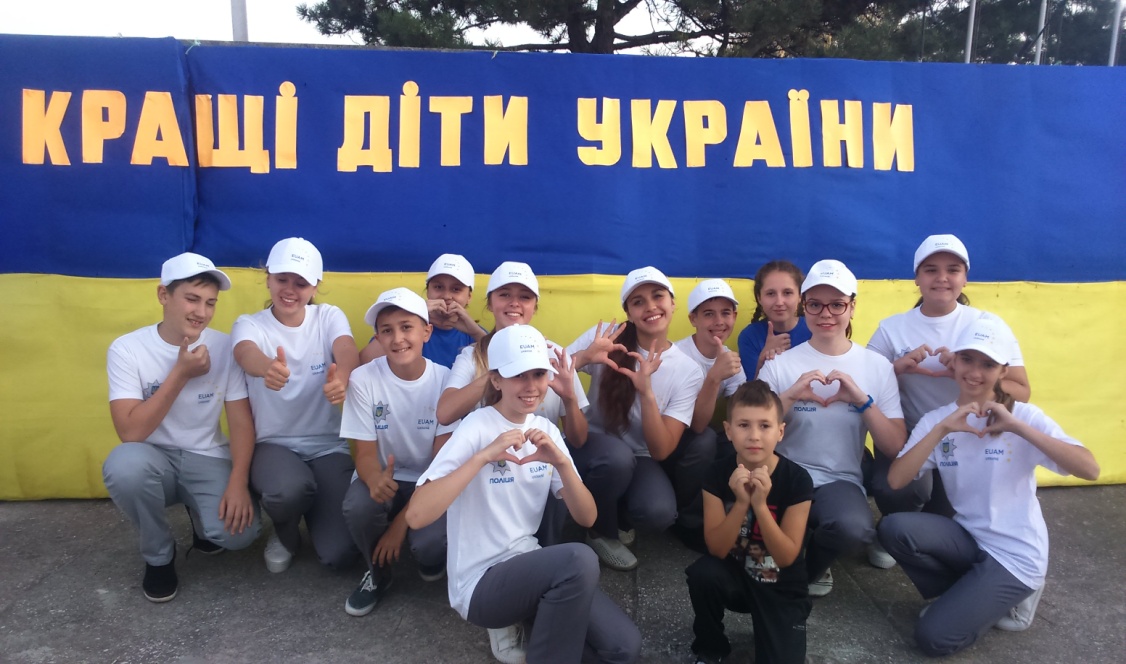 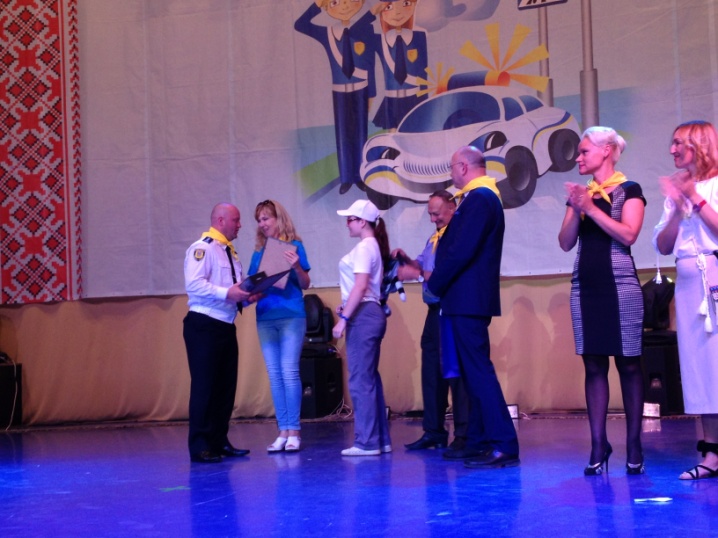 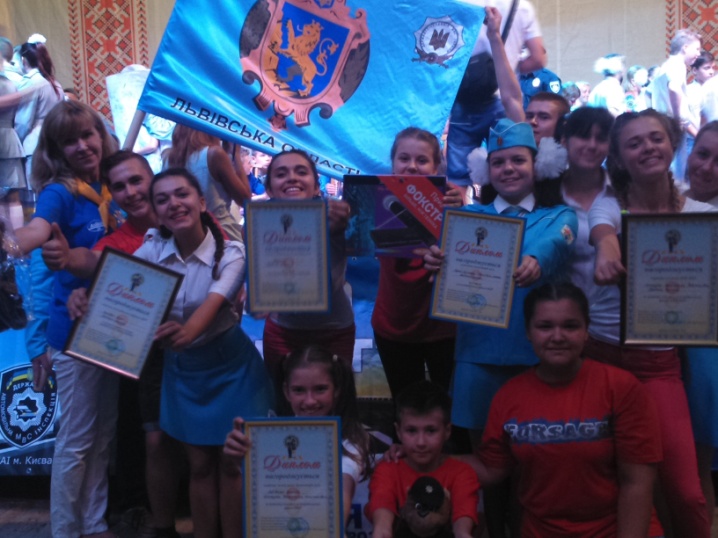 Змінилось декілька поколінь ЮІРівців ,керівником команди стала Лисецька В.А. ,але не змінилась успішна діяльність гуртка. Наш загін - багаторазовий переможець міських,обласних і Всеукраїнських змагань. 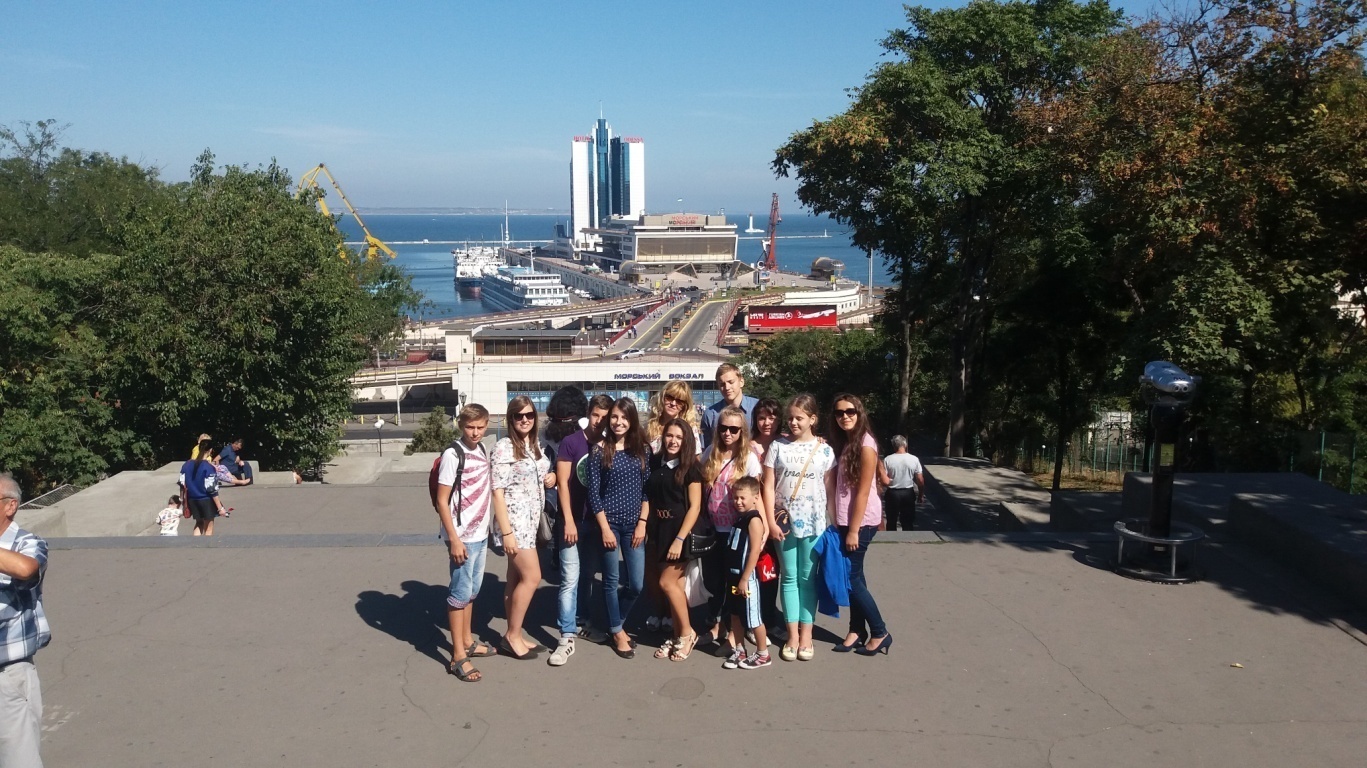 1999 р.-2 місце на Всеукраїнських змаганнях ЮІР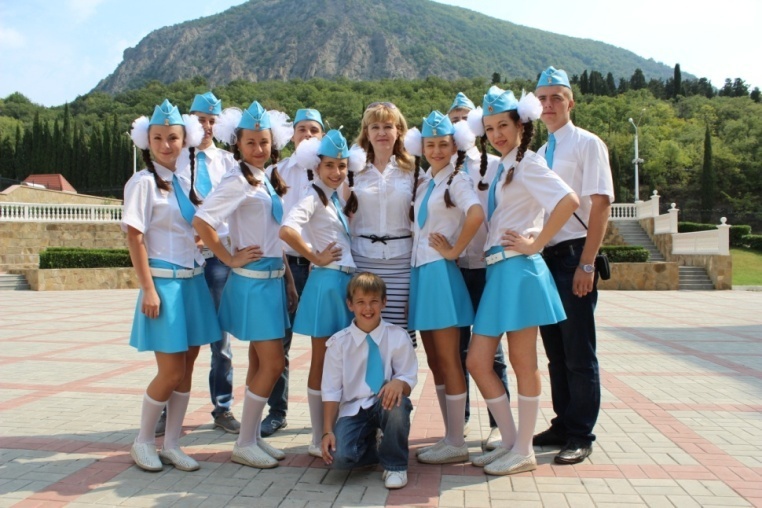 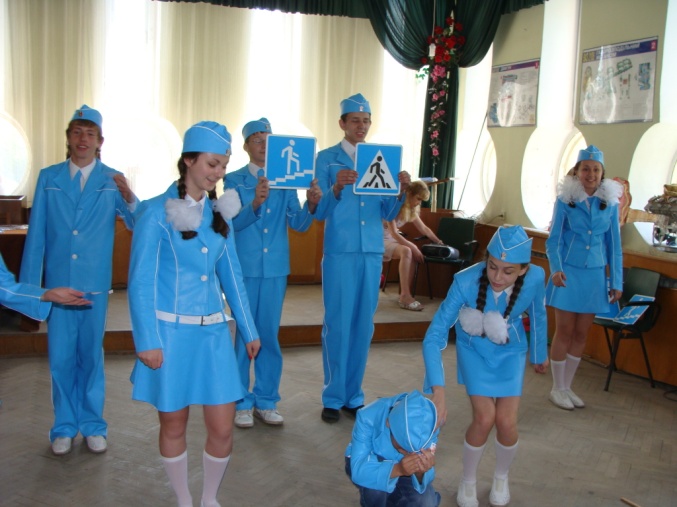 2007,2009,2010 рр.- 1 місце на Всеукраїнських змаганнях КВН-ЮІР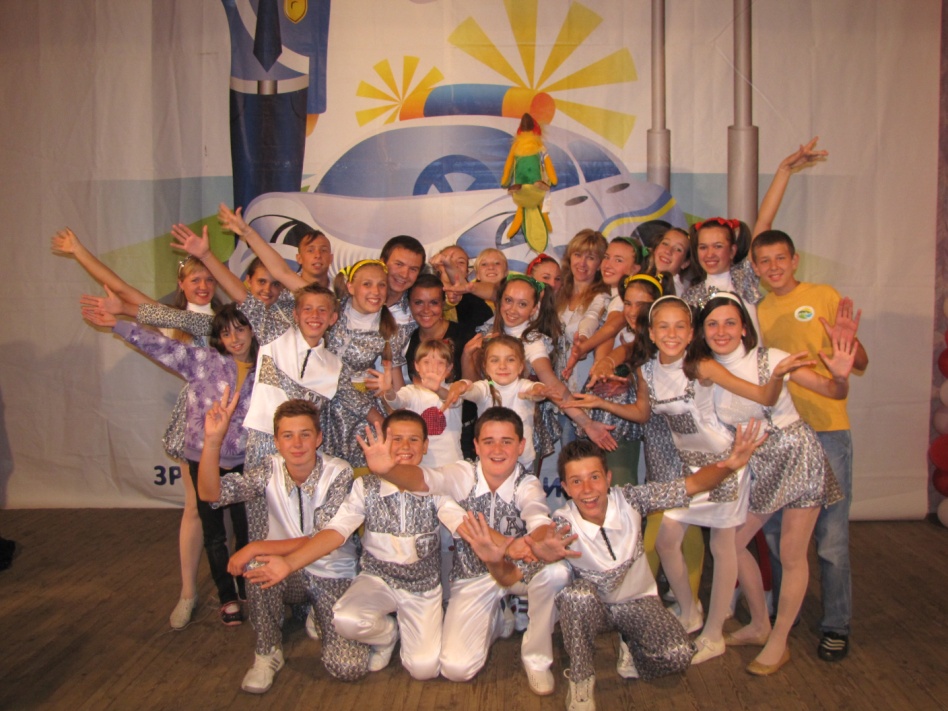 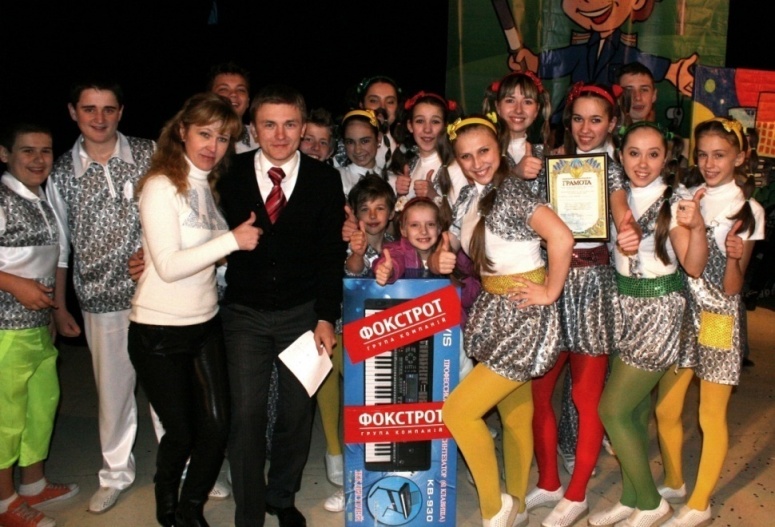 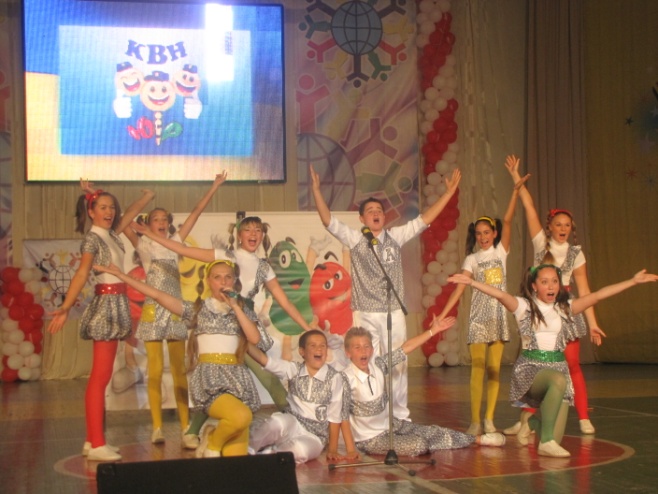 2016 р.–3 місце Всеукраїнських змагання ЮІР, 2 місце Всеукраїнський конкурс КВН-ЮІР.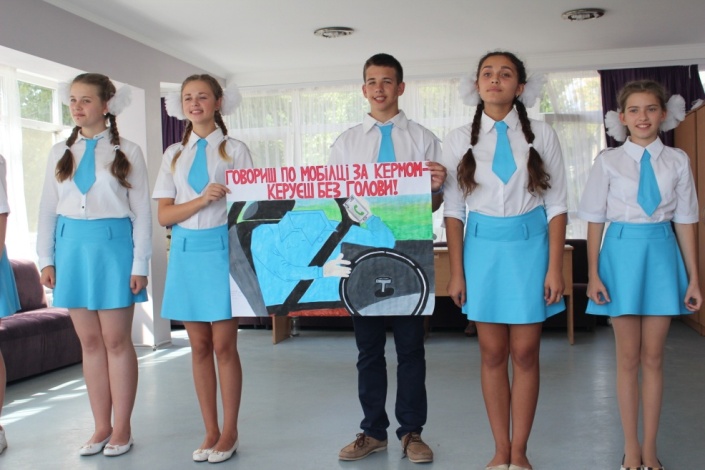 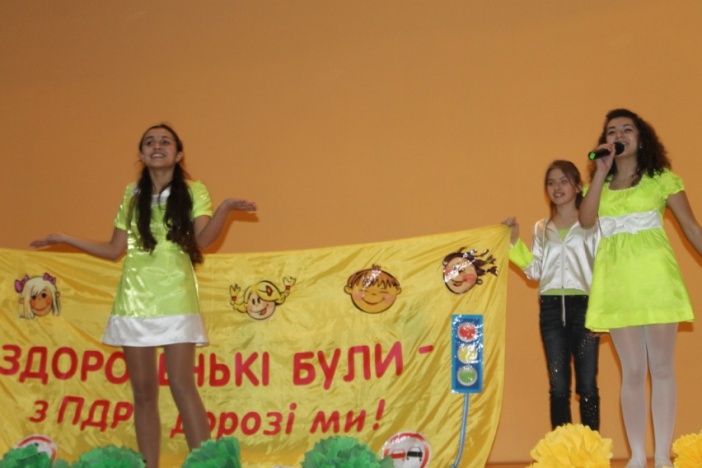 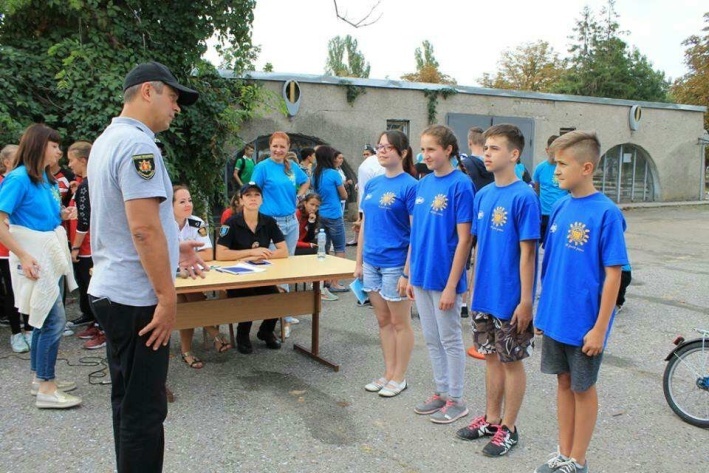 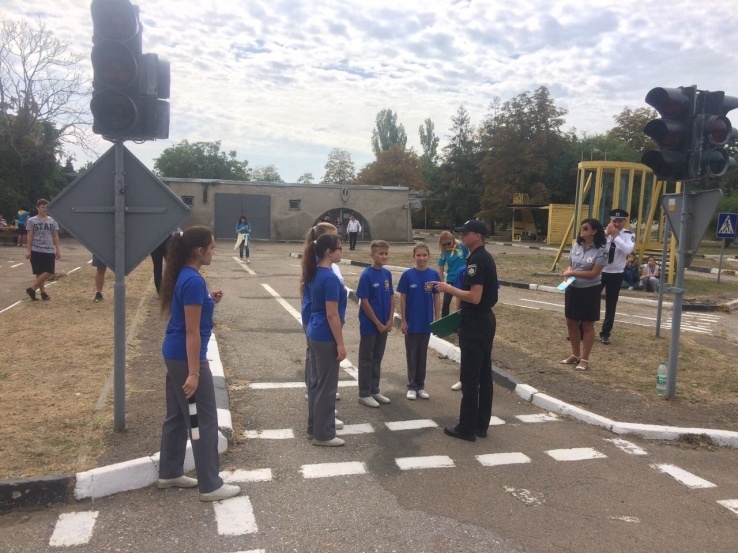 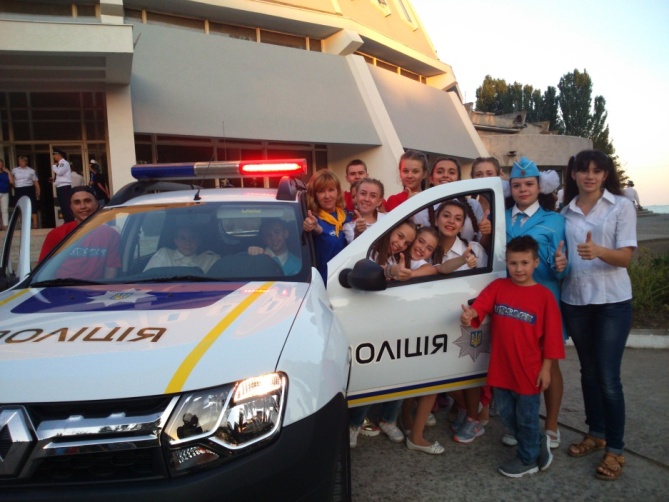 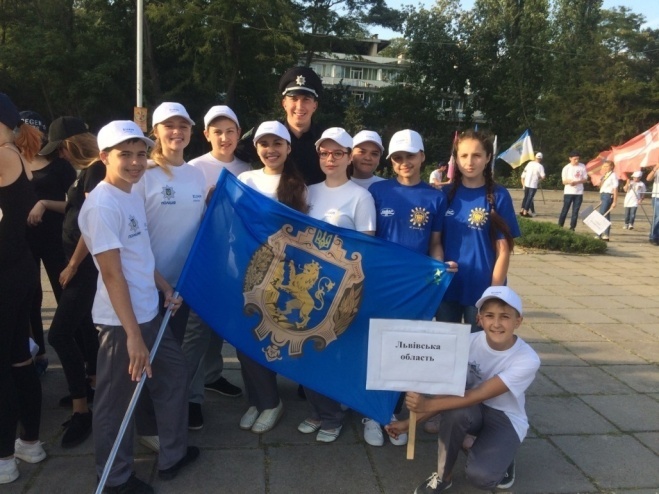 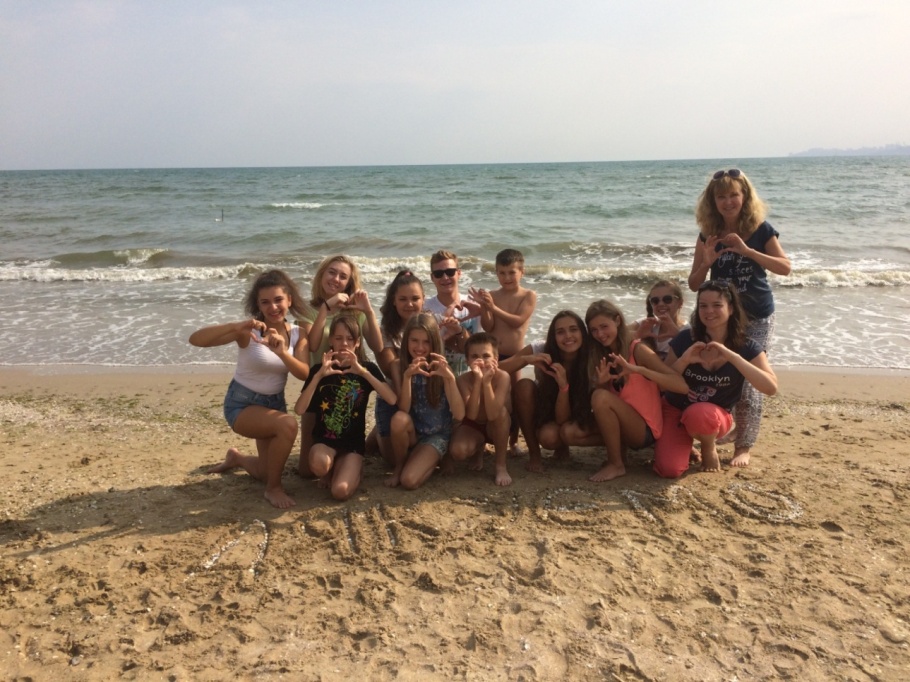 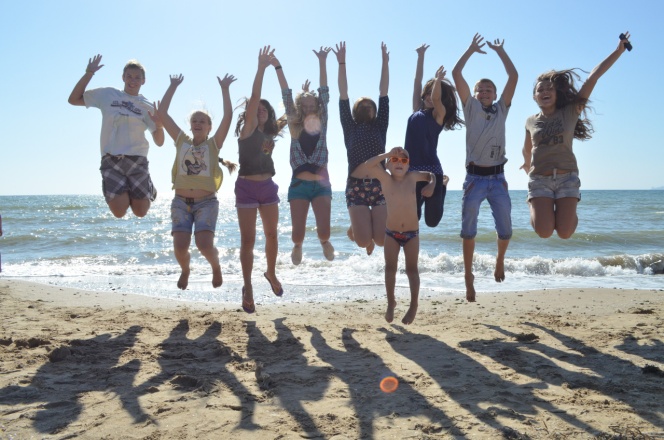 Команда  ‘’ Тадж Махал ’’ - переможець обласних змагань КВН-ЮІР 2017.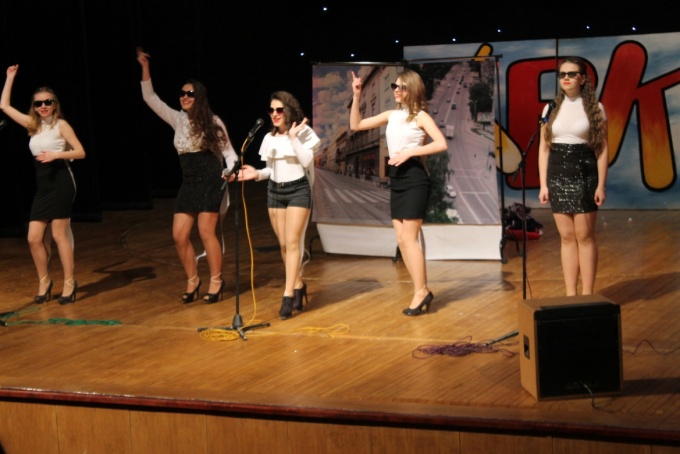 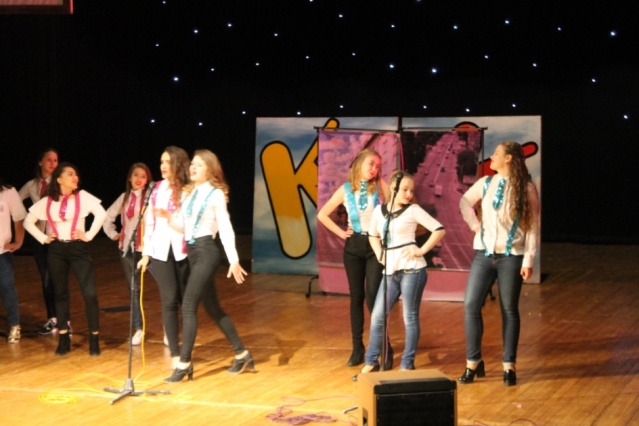 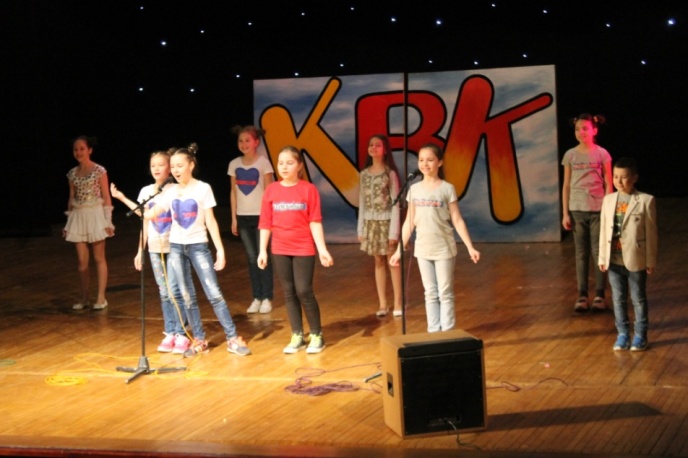 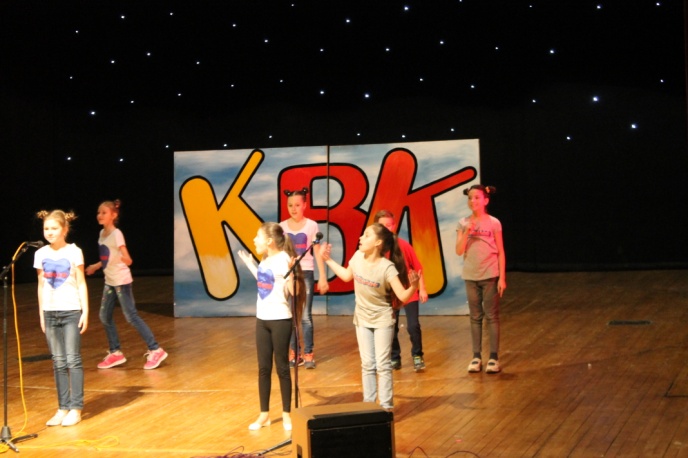 Ми чудово знаємо Правила Дорожнього руху,ми артистично і професійно виступаємо на сцені, ми дружимо,розвиваємось і,найголовніше – ми безпечно почуваємось на дорозі!Приєднуйся до нашої великої  сім’ї ЮІР і КВН-ЮІР…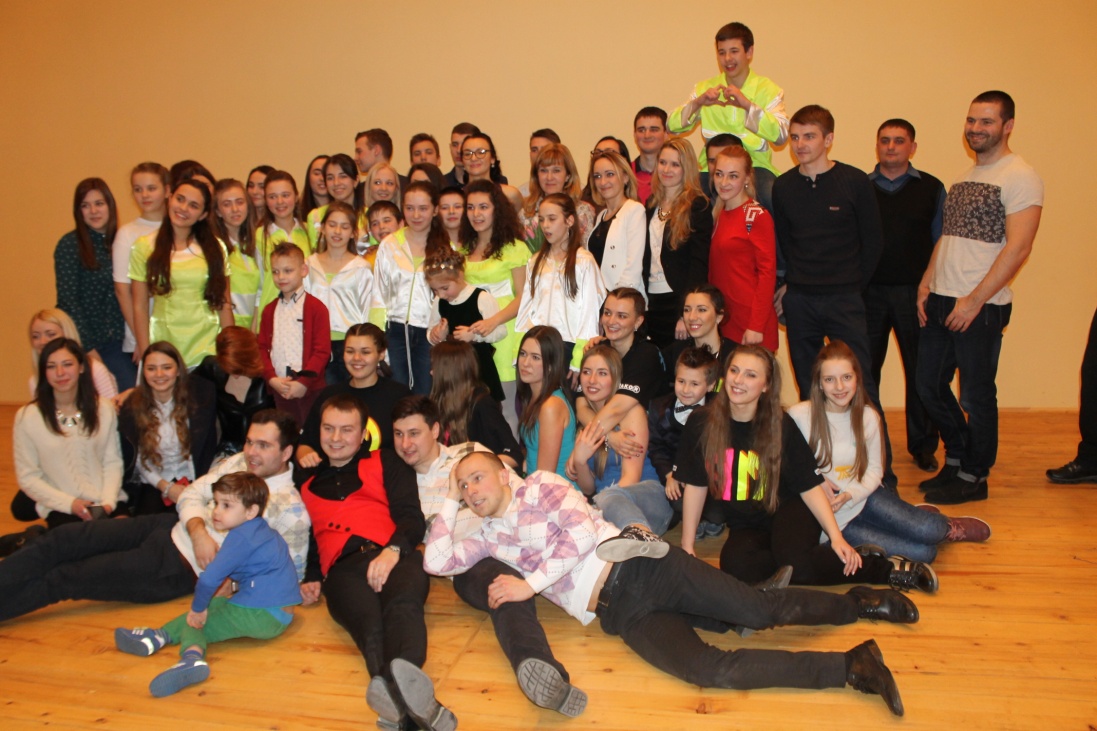 